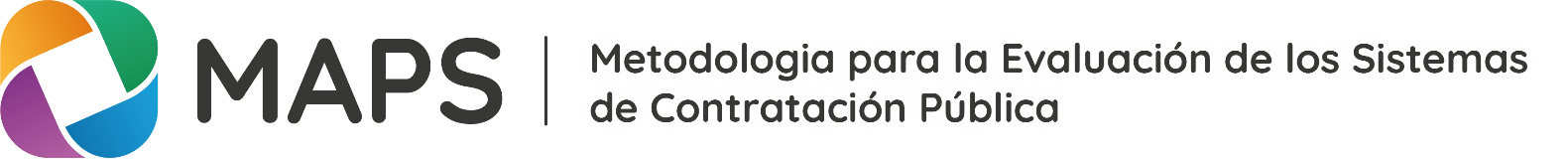 2022Evaluación de los sistemas de contratación pública de [país] utilizando la Metodología para la Evaluación de Sistemas de Contratación Pública (MAPS)Para ser diligenciado, adaptado y alineado con la Nota de Concepto, según se requiera) ContextoLa contratación pública es un componente esencial de la buena gobernabilidad, la reducción de pobreza, y el desarrollo sostenible. Los gobiernos en todas partes del mundo gastan aproximadamente USD9.5 trillones en contratación pública cada año. Esto quiere decir que, en promedio, la contratación pública representa entre 12% y 20% del PIB de un país. Por lo tanto, el fortalecimiento de los sistemas de contratación pública es un elemento central en el logro de resultados concretos y sostenibles, y la construcción de instituciones efectivas.La metodología para la evaluación de sistemas de contratación pública – MAPS - fue desarrollada inicialmente en 2003 / 2004, con el fin de evaluar y mejorar sistemas de contratación pública mediante la utilización de una herramienta común para el análisis de información sobre aspectos clave del sistema. Ha sido aplicada ampliamente para evaluar la calidad y eficiencia de los sistemas de contratación pública, y, basado en las fortalezas y debilidades identificadas, para desarrollar estrategias e implementar reformas. La nueva versión MAPS es una herramienta universal cuyo propósito es catalizar y acelerar la implementación de sistemas de contratación pública para que sean modernos, eficientes, sostenibles y más influyentes en todos los países. Contempla los elementos contextuales para asegurar que la aplicación MAPS se base en un buen entendimiento del contexto en el cual las instituciones de contratación pública y otras partes interesadas operan en un país específico.La metodología MAPS será aplicada para evaluar la calidad y desempeño del sistema de contratación pública en [país]2. ObjetivosEl objetivo de este documento es evaluar los sistemas de contratación pública de [país], basada en la Metodología para la Evaluación de Sistemas de Contratación Pública (MAPS), versión 2018, con los siguientes fines:a) 	Identificar fortalezas y debilidades en los sistemas actuales de contratación pública;b) 	Informar el proceso de planeación estratégica para reformas y desarrollo de sistemas hacia el futuro;c) 	Establecer una línea de base para el monitoreo de los avances; yd) 	Asegurar la objetividad, credibilidad y calidad del proceso de evaluación y el informe de evaluación.3. Alcance del trabajoLas tareas específicas necesarias para alcanzar los objetivos de esta evaluación giran alrededor de la(s) siguiente(s) función(es) clave. Las referencias a las secciones relevantes de MAPS figuran entre paréntesis. Realización de la evaluación MAPSEl equipo de consultores llevará a cabo la evaluación en estrecha colaboración con el gobierno. La evaluación tendrá su enfoque sobre los siguientes elementos:a) Análisis del contexto país, incluido el mapeo de partes interesadas (Sección I, 8-9, y  Sección II)b) Realización de la evaluación de sistemas de contratación pública (Sección I, 13-37 y sección III)Desarrollar el cronograma de la evaluación, y actualizarlo periódicamenteRecopilar datos (cualitativos y cuantitativos)Aplicar los indicadores MAPS, utilizando el enfoque de 3 pasos que se indica abajo:La evaluación incluye una revisión de una muestra de operaciones reales de contratación pública [archivos]  Número de archivos que se espera revisar: [número][para adicionar, si se requiere realizar un encuesta:] La evaluación incluye una encuesta que se llevaría a cabo con el fin de sustanciar la evaluación de los siguientes subindicadores [subindicadores]c) 	Facilitar la validación de los hallazgos, y desarrollo de recomendaciones para una estrategia priorizada para la reforma de la contratación pública (Sección I, 38)d) 	Elaborar el informe de evaluación en [idioma (S)] (Sección I, 40 y 41)El informe de evaluación se circulará en borrador, y la versión final tendrá en cuenta las sugerencias y comentarios recibidos durante el proceso de aseguramiento de calidad, según se define en la Nota Conceptual. El informe constará de un resumen ejecutivo y el texto principal del informe que le sigue, en la forma prevista en la Sección I, 41  de la metodología, y los anexos correspondientes incluyendo la matriz detallada de indicadores. Las plantillas para el informe y la matriz de indicadores se pueden encontrar en www.mapsinitiative.org. (Agregue el texto que aparece a continuación, en caso de que la comprobación de un módulo de MAPS forme parte del trabajo asignado.Realización de una evaluación de prueba de MAPS para el módulo [nombre del módulo]Además del trabajo arriba descrito, el equipo consultor realizará una evaluación de prueba del módulo  [título del módulo]. Esta aplicación de prueba ayudará con el control y finalización de los módulos complementarios que hayan sido aprobados para operaciones de prueba. La evaluación de prueba se realizará según se describe en el párrafo 3(a)-(d) arriba.Se elaborará un informe adicional basado en una encuesta con el fin de identificar la fortaleza del módulo, detectar fallas en la metodología, y compartir lecciones aprendidas durante la evaluación de prueba. Esto informe debe ser presentado en inglés para su posterior consideración en el proceso de revisión continua.4 Composición del equipo y arreglos para su gestiónLa evaluación será realizada por el equipo evaluador, el cual tendrá los siguientes miembros:a. El gobierno designará los siguientes expertos: [entidad(es) gubernamental(es), funciones, nombre(s), rol(es)] El gobierno dará acceso oportuno a la información y datos necesarios, y facilitará reuniones con las partes interesadas tanto públicas como privadas (por ejemplo, organizaciones del sector privado, la sociedad civil). Asimismo, el gobierno facilitará la revisión de la muestra de casos de contratación pública, haciendo que los archivos estén disponibles para su revisión, preferiblemente en un sitio central.B. Habrá [número] consultores contratados para el trabajo, y ellos trabajarán en estrecha colaboración con los expertos designados por el gobierno:-  Consultor Líder [especialista internacional/ nacional en contratación pública]: el Consultor Líder es responsable de gestionar la evaluación de acuerdo con la metodología MAPS, la gerencia del proyecto, el aseguramiento de calidad del análisis de datos y recomendaciones, la producción del informe y la presentación del mismo, según se requiera. El Consultor Líder deberá servir de enlace con el gobierno, para asegurar una implementación oportuna.-  [Número] consultores nacionales y [número] consultores internacionales con conocimientos especializados en los siguientes campos: [Campos]Los miembros del equipo son responsables del apoyo a la evaluación mediante la recopilación y análisis de datos, revisión de casos de contratación seleccionados, sus recomendaciones, y la documentación de los resultados detallados de la evaluación de acuerdo con la metodología.El Equipo Evaluador trabajará en estrecha colaboración con el Comité Directivo de la Evaluación. El Comité Directivo de la Evaluación se compone de los siguientes miembros:-[entidad, funciones, nombres][Adicione, si es aplicable:)El equipo de evaluación servirá de enlace con [socio externo] con el fin de apoyar una implementación oportuna e interrumpida de la evaluación. El responsable es:[socio externo, función, nombre]5. Requisitos de competenciaLos evaluadores deben cumplir con el perfil sugerido definido por la Secretaría MAPS. Cualquier conflicto de interés deberá ser declarado, utilizando la plantilla proporcionada a tal efecto.6. Cronogramas EntregablesLa ejecución de este proyecto comenzará el [Fecha]Habrá [numero] misión(es) a [país, lugar]Este proyecto terminará con la presentación del Informe de Evaluación Final a más tardar el [Fecha].La tabla que aparece a continuación es un resumen de los resultados a alcanzar por parte del equipo evaluador o equipo consultor, con detalles de los socios responsables y cronograma de Dates de entrega.[Tabla acorde con la Nota Conceptual. Agregar las Fechas máximas de entrega]                                        La tabla que aparece abajo contiene un resumen de la secuencia de las distintas actividades. [a adaptar] 7. Número de díasSe contratará al Equipo Consultor para el siguiente número de días:   [Inserte una columna por cada experto e indique el número de días correspondiente en la tabla que aparece abajo]8. Anexos Documentos fuente [adjuntos]:Methodology for Assessing Procurement Systems (MAPS) For Conducting a MAPS assessment: Template – MAPS Indicator Matrix and Template – MAPS Assessment Report For Conducting a MAPS Test Assessment: Template MAPS Test Report: Testing the revised Methodology for Assessing Procurement Systems; and MAPS module description (draft)[Additional documents][cuando el documento esté completo, favor eliminar todas las instrucciones en paréntesis […] PasoEvaluaciónReferenciaPaso 1Revisión del sistema aplicando los criterios de evaluación expresados en términos cualitativos. Elaboración de un informe narrativo que incluya información detallada en relación con esta comparación (situación actual de versos criterio de evaluación), y cambios que estén en procesoSección I 15-16Paso 2 Revisión del sistema aplicando un conjunto definido de indicadores cuantitativos (con aplicación de al menos el conjunto mínimo de indicadores cuantitativos definido).  Elaboración de un informe narrativo, con detalles de los hallazgos de ese análisis cualitativo.Sección I, 17-19Paso 3 Análisis y determinación de brechas sustanciales o materiales (análisis de brechas). Los subindicadores que demuestran una “brecha sustancial" deben estar claramente marcados para ilustrar la necesidad de desarrollar acciones adecuadas con el fin de mejorar la calidad y el desempeño del sistema. En el caso de razones identificadas que probablemente prevengan acciones adecuadas para mejorar el sistema, se debe asignar "banderas rojas". Las banderas rojas deben llamar la atención a cualquier elemento que impida el logro de las consideraciones principales de la contratación pública, y que no pueda ser mitigada directa o indirectamente a través del mismo sistema. Sección I 20-24ResultadoResponsable Cooperación conFecha máxima de entregaAnálisis del Contexto País Equipo Evaluador/Equipo ConsultorComité Directivo de la Evaluación[Fecha]Evaluación del Sistema de Contratación Pública Desarrollar y actualizar cronograma periódicamenteRecopilar datos (cualitativos y cuantitativosAplicar indicadores  MAPS utilizando los 3 pasos (ver MAPS Sección I, 13-24)Equipo Evaluador/Equipo ConsultorComité Directivo de la Evaluación[Fecha]Desarrollo de Recomendaciones priorizadas para reformas Equipo Evaluador/Equipo ConsultorComité Directivo de la Evaluación[Fecha]Validación de HallazgosGobierno; facilitado por Equipo Evaluador/Equipo ConsultorPartes interesadas, socio externo, revisores pares[Fecha]Borrador del Informe de EvaluaciónRevisión/ObservacionesInforme finalEquipo Evaluador/Equipo ConsultorComité Directivo de la Evaluación[Aseguramiento de Calidad MAPS: Secretaría MAPS / Grupo Técnico Asesor - TAG]Informe en Borrador [Fecha]Informe Final: [Fecha][Si una evaluación de prueba forma parte del Proyecto, debe agregar las fechas específicas para la misma]Tarea  /  Semana12345678910111213141516171.     Nota conceptual, Logística42.     Análisis de Contexto País 3.     Recopilación de datos para la Evaluación4.     Evaluación: Análisis (3-pasos)5.     Recomendaciones6.     Validación7.     Elaboración de informes8.     Aseguramiento de Calidad 9.     Informe Final, Publicación Tareas/ActividadesConsultor LíderExperto….Expert o ………Preparación (fuera del sitio)Análisis del Contexto PaísEvaluación del Sistemas de Contratación PúblicaDesarrollo de recomendacionesValidación de hallazgosInforme de Evaluación (fuera del sitio)Evaluación de prueba (Módulo) (si se va a hacer) Viajes internacionalesTotal número de días 